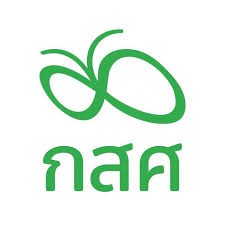 กรอบงบประมาณโครงการที่ได้รับทุนจาก กสศ. สำหรับโครงการส่งเสริมโอกาสการเรียนรู้ที่ใช้ชุมชนเป็นฐาน ปี ๒๕๖๖งบประมาณสนับสนุนการจัดกระบวนการเรียนรู้และพัฒนาทักษะอาชีพโดยใช้ชุมชนเป็นฐาน สำหรับเยาวชนนอกระบบการศึกษาและ/หรือแรงงานนอกระบบ2. งบประมาณสนับสนุนการบริหารจัดการ เพื่อใช้ในการยกระดับการพัฒนาการเรียนรู้และพัฒนาทักษะอาชีพ ร้อยละ 10 – 20 ของงบประมาณทั้งหมดรายการค่าใช้จ่ายอัตราเบิกจ่าย (หน่วย:บาท)หลักการพิจารณาเอกสารประกอบการเบิกจ่ายหมวดค่าตอบแทนหมวดค่าตอบแทนหมวดค่าตอบแทนหมวดค่าตอบแทน1) ค่าตอบแทนผู้รับผิดชอบโครงการ/หัวหน้าโครงการ/ผู้รับผิดชอบโครงการไม่มีค่าตอบแทนรายเดือนไม่สนับสนุนค่าตอบแทนไม่ว่ากรณีใดๆไม่สนับสนุนค่าตอบแทนไม่ว่ากรณีใดๆ 2) ค่าตอบแทนวิทยากร หมายถึง ค่าตอบแทนบุคคลที่ทำหน้าที่เป็นวิทยากรในการประชุมการฝึกอบรม การสัมมนาหรือมีส่วนในการจัดกิจกรรมต่างๆ ตามวัตถุประสงค์ของโครงการรายบุคคล รายบุคคล ชั่วโมงละ 600-1,200 บาท ไม่เกินวันละ 7 ชม.   1. วิทยากรไม่เกิน 1,200 บาท/คน/ชั่วโมง    2. ผู้ช่วยวิทยากรไม่เกิน 600 บาท /คน/ชั่วโมง 1. ไม่เบิกจ่ายค่าตอบแทนวิทยากรให้แก่เจ้าหน้าที่ของ กสศ. ยกเว้นผู้แทนจาก กสศ. ที่ได้รับเชิญ2. คุณสมบัติและประสบการณ์ของบุคคลที่ทำหน้าที่เป็นวิทยากรหรือผู้ช่วยวิทยากร 3. ชั่วโมงการทำหน้าที่ให้พิจารณาตามหลักเกณฑ์ดังนี้3.1 ให้นับเวลาตามที่กำหนดในตารางการจัดประชุม (โดยไม่หักเวลาพักรับประทานอาหารว่างหรือเครื่องดื่ม) ระยะเวลาไม่น้อยกว่า 50 นาที ให้นับเป็น 1 ชั่วโมง น้อยกว่า 50 นาที แต่ไม่น้อยกว่า 25 นาที ให้นับเป็นครึ่งชั่วโมง3.2 กำหนดเวลาที่ใช้คำนวณนับเป็นชั่วโมง จะต้องระบุในตารางการประชุม หรือตารางเวลาการจัดกิจกรรม 4. จำนวนวิทยากรให้พิจารณาตามหลักเกณฑ์ ดังนี้4.1 การบรรยายให้จ่ายค่าตอบแทนไม่เกิน 1 คน แต่ถ้าเป็นการอภิปราย หรือสัมมนาเป็นคณะให้จ่ายค่าตบอแทนไม่เกิน 5 คน โดยรวมผู้ดำเนินการอภิปราย หรือสัมมนาที่ทำหน้าที่เช่นเดียวกับวิทยากรด้วย แต่ถ้าเกิน 5 คน ให้เฉลี่ยจ่ายในอัตราไม่เกิน 5 คน4.2 การแบ่งกลุ่มอภิปรายหรือแบ่งกลุ่มทำกิจกรรมและจำเป็นต้องมีวิทยากรประจำกลุ่มให้จ่ายค่าตอบแทนไม่เกินกลุ่มละ 2 คน หากเกินกว่า 2 คน ให้เฉลี่ยจ่ายในอัตราไม่เกิน 2 คน (พิจารณาตามคุณวุฒิและประสบการณ์ ตามความเหมาะสม) ใบสำคัญรับเงินและสำเนาบัตรประชาชน พร้อมลงนามรับรองสำเนาถูกต้องวาระการประชุมการสัมมนา การฝึกอบรม หรือการจัดกิจกรรมประวัติวิทยากรหมวดค่าใช้สอยหมวดค่าใช้สอยหมวดค่าใช้สอยหมวดค่าใช้สอย1) ค่าพาหนะเดินทาง หมายถึง ค่าใช้จ่ายในการเดินทางเข้าร่วมการกิจกรรม100 บาท/คน/วัน (เหมาจ่าย)ในกรณีเกินกว่า 20 กิโลเมตร สามารถเบิกจ่ายตามจริงไม่เกิน 4 บาท/กิโลเมตรใบสำคัญรับเงิน2) ค่าอาหารระหว่างการฝึกอาชีพค่าอาหารมื้อหลักกรณีจัดในชุมชนกรณีจัดในเมือง50 - 100 บาท/มื้อ/คน80 - 150 บาท/มื้อ/คนเป็นค่าอาหารในกรณีที่มีการจัดกิจกรรมฝึกอาชีพหรือการประชุมที่คาบเกี่ยวกับมื้ออาหารโดยพิจารณาถึงสถานที่จัดงาน ใบเสร็จรับเงิน บิลเงินสดหรือใบสำคัญรับเงิน (เฉพาะร้านค้าชุมชนหรือบุคคลที่ไม่มีใบเสร็จรับเงินเท่านั้น) แนบสำเนาบัตรประชาชน พร้อมลงนามรับรองสำเนาถูกต้อง2.   ใบลงทะเบียนผู้เข้าร่วมการฝึกอาชีพ3) ค่าอาหารว่างและเครื่องดื่มตามที่จ่ายจริง แต่ไม่เกิน 50 บาท/มื้อ/คนเป็นค่าอาหารว่างและเครื่องดื่มระหว่างการจัดฝึกอาชีพหรือการประชุมโดยพิจารณาถึงสถานที่จัดงาน1.    ใบเสร็จรับเงิน บิลเงินสดหรือใบสำคัญรับ เงิน (เฉพาะร้านค้าชุมชนหรือบุคคลที่ไม่มีใบเสร็จรับเงินเท่านั้น) แนบสำเนาบัตรประชาชน พร้อมลงนามรับรองสำเนาถูกต้อง2.    ใบลงทะเบียนผู้เข้าร่วมการฝึกอาชีพ4) ค่าวัสดุฝึกอาชีพตามที่จ่ายจริง แต่ไม่เกิน 500 บาท/คนเป็นค่าวัสดุเพื่อการฝึกอาชีพในกิจกรรมภายใต้โครงการ ใบเสร็จรับเงิน บิลเงินสด หรือใบสำคัญรับเงิน5) ค่าเครื่องมือหรืออุปกรณ์ในการประกอบอาชีพ ตามที่จ่ายจริง แต่ไม่เกิน 2,500 บาท/คนเป็นค่าเครื่องมือหรืออุปกรณ์การต่อยอดในการประกอบอาชีพ และเป็นค่าวัสดุที่ใช้ในการผลิตหรือการประกอบอาชีพ ของกลุ่มเป้าหมายผู้ขาดแคลนทุนทรัพย์และด้อยโอกาสที่ได้รับการฝึกอาชีพ ซึ่งโครงการเป็นผู้จัดหามาเพื่อมอบให้ไปประกอบอาชีพ1.    ใบเสร็จรับเงิน บิลเงินสด หรือใบสำคัญรับเงิน2.    แบบขอรับการสนับสนุนเครื่องมือกรณีหรือ       อุปกรณ์ในการประกอบอาชีพ บันทึกข้อตกลงการใช้เครื่องมืออุปกรณ์ร่วมกัน3.    ใบรับมอบเครื่องมือหรืออุปกรณ์และวัสดุในการประกอบอาชีพรายการค่าใช้จ่ายอัตราเบิกจ่าย (หน่วย:บาท)หลักการพิจารณาเอกสารประกอบการเบิกจ่ายหมวดค่าตอบแทนหมวดค่าตอบแทนหมวดค่าตอบแทนหมวดค่าตอบแทน1) ค่าตอบแทนการประชุม หมายถึง ค่าตอบแทนของผู้เข้าร่วมประชุมแต่ละการประชุม300-2,000 บาท/วันพิจารณาตามเนื้อหาการประชุม คุณวุฒิและประสบการณ์ใบสำคัญรับเงินและสำเนาบัตรประชาชน พร้อมลงนามรับรองสำเนาถูกต้อง2) ค่าตอบแทนอื่น หมายถึง 2.1) ค่าตอบแทนที่จ่ายแก่บุคคลภายนอกที่มาทำงานในลักษณะงานทั่วไปหรือเป็นครั้งคราว2.2) งานที่มีลักษณะเฉพาะต้องใช้ความเข้าใจ ทักษะความชำนาญ เช่นการสรุปการประชุม การจัดทำรายงานโครงการ หรือเฉพาะเรื่อง  300-600 บาท/วัน 800-3,000 บาท/วันพิจารณาตามภาระหน้าที่ความรับผิดชอบของงานที่ทำ และระยะเวลาในการทำงาน ระยะทำงานไม่น้อยกว่า 7 ชั่วโมง  ให้ผู้รับผิดชอบโครงการหรือผู้ที่ผู้รับผิดชอบโครงการมอบหมายตรวจรับงานในใบเสร็จรับเงินหรือใบสำคัญรับเงิน ใบสำคัญรับเงินและสำเนาบัตรประชาชน พร้อมลงนามรับรอสำเนาถูกต้องหมวดค่าใช้สอยหมวดค่าใช้สอยหมวดค่าใช้สอยหมวดค่าใช้สอย1) ค่าที่พัก หมายถึง ค่าใช้จ่ายในการเช่าห้องพักในโรงแรมหรือสถานที่อื่นใดเพื่อพักแรมในการปฏิบัติงานนอกสถานที่ตั้งสำนักงาน1.1) พื้นที่กรุงเทพมหานคร ปริมณฑล และจังหวัดใหญ่ศูนย์กลาง(เชียงใหม่ ลำปาง พิษณุโลก นครสวรรค์ นครราชสีมา ขอนแก่น อุบลราชธานี ระยอง ชลบุรี ภูเก็ต สงขลา สุราษฎร์ธานี และนครศรีธรรมราช)1.2) พื้นที่นอกเหนือจาก (1.1)ตามที่จ่ายจริง แต่ไม่เกิน 1,๕00 บาท/ห้อง/คืน ตามที่จ่ายจริง แต่ไม่เกิน 1,๐00 บาท/ห้อง/คืน ค่าใช้จ่ายขึ้นอยู่กับสถานที่จัดงาน เช่น โรงแรม รีสอร์ทโฮมสเตย์ หรือที่พักอื่นๆกรณีปฏิบัติงานในพื้นที่และองค์กรรับทุนมีที่พักให้ ถือว่าไม่มีค่าใช้จ่ายค่าที่พักการจัดที่พักแรม ต้องจัดให้ผู้เดินทางพักรวมกัน 2 คนต่อ 1 ห้อง เว้นแต่กรณีที่ไม่เหมาะสมที่จะพักรวมกัน หรือมีเหตุผลความจำเป็นที่ไม่อาจพักรวมกับผู้อื่นได้ ให้ขออนุมัติจากผู้รับผิดชอบ/ผู้จัดการโครงการ จัดที่พักแรมให้ผู้เดินทางพักคนเดียวได้เท่าที่จำเป็นเบิกได้เท่าที่จ่ายจริง ตามความจำเป็น เหมาะสม และประหยัดใบเสร็จรับเงิน บิลเงินสด หรือใบสำคัญรับเงิน (เฉพาะกรณีที่ไม่มีใบเสร็จรับเงินเท่านั้น) แนบสำเนาบัตรประชาชน พร้อมลงนามรับรองสำเนาถูกต้อง)ใบแสดงรายละเอียดการเข้าพัก (Folio) ที่ระบุชื่อ-นามสกุล ผู้เข้าพัก และ จำนวนวันเข้าพักตารางการประชุมหรือ กำหนดการประชุมการสัมมนา การฝึกอบรม หรือการจัดกิจกรรม2) ค่าพาหนะเดินทาง หมายถึง ค่าใช้จ่ายที่จ่ายเป็นค่าพาหนะเดินทางไปปฏิบัติงาน 2.1) เดินทางโดยยานพาหนะส่วนตัว รถยนต์ รถจักรยานยนต์1.    เฉพาะเดินทางประชุมกับ กสศ.2.    คำนวณตามระยะทางไปและกลับของกรมทางหลวงและ Google Map 3.    ไม่เกิน 5,000 บาท ใบสำคัญรับเงินและสำเนาบัตรประชาชน/ใบขับขี่ของผู้เดินทาง พร้อมลงนามรับรองสำเนาถูกต้องสำเนาเล่มทะเบียนรถ พร้อมลงนามรับรองสำเนาถูกต้อง2.2) รถโดยสารสาธารณะ เช่น รถไฟ รถประจำทาง รถตู้โดยสาร รถสองแถว แท็กซี่ เป็นต้นตามที่จ่ายจริงเฉพาะเดินทางประชุมกับ กสศ.กากตั๋วรถหรือเรือโดยสารหรือใบรับรองการจ่ายเงิน2.3) เครื่องบินตามที่จ่ายจริง1.    เฉพาะเดินทางประชุมกับ กสศ.2.   ไม่เกินอัตราค่าเครื่องบินชั้นประหยัด หรือตามสิทธิที่พึงได้ตามความเหมาะสม1.   ใบกำกับภาษี/ใบเสร็จ ค่าซื้อตั๋วเครื่องบิน2.   Boarding Pass อย่างน้อย 1 เที่ยวบิน3) ค่าเช่ารถ หมายถึง การเช่ารถเพื่อโดยสารในการเดินทางปฏิบัติงานเช่ารถทั่วไปหรือรถตู้ตามที่จ่ายจริง แต่ไม่เกิน 1,800 บาท/วัน (ไม่รวมค่าน้ำมันรถยนต์) เว้นแต่การเดินทางไปปฏิบัติงานในพื้นที่ค่าครองชีพสูง 1.    พิจารณาตามความเหมาะสมของระยะเวลา    ระยะทางที่ใช้บริการ และจำนวนผู้โดยสาร2.    ไม่อนุญาตให้เช่ารถตู้แบบเหมาจ่ายรวมน้ำมันใบสำคัญรับเงินและสำเนาบัตรประชาชน/ใบขับขี่ของคนขับรถ พร้อมลงนามรับรองสำเนาถูกต้องสำเนาทะเบียนรถ พร้อมลงนามรับรองสำเนาถูกต้อง4) ค่าน้ำมันตามที่จ่ายจริง เบิกจ่ายค่าน้ำมันเฉพาะการเช่ารถเท่านั้นใบเสร็จรับเงิน หรือบิลเงินสดค่าน้ำมัน5) ค่าเช่าสถานที่ หมายถึง ค่าเช่าสถานที่สำหรับการประชุม การสัมมนา การฝึกอบรม หรือการจัดกิจกรรมตามที่จ่ายจริง แต่ไม่เกิน 5,000 บาท/วัน1.    พิจารณาตามความเหมาะสมกับสภาวการณ์มีความจำเป็นเฉพาะ มีเหตุผลในการใช้สถานที่นั้น ๆ1.    ใบเสร็จรับเงิน2.    วาระการจัดประชุมการสัมมนา การฝึกอบรม หรือการจัดกิจกรรม6) ค่าเช่าอุปกรณ์โสตทัศน์ (ที่นอกเหนือจากอุปกรณ์พื้นฐาน)ตามที่จ่ายจริง แต่ไม่เกิน 10,000 บาท/วันพิจารณาตามความเหมาะสมกับสภาวการณ์มีความจำเป็นเฉพาะ มีเหตุผลในการใช้สถานที่นั้น ๆ1.    ใบเสร็จรับเงิน2.    วาระการจัดประชุมการสัมมนา การฝึกอบรม หรือการจัดกิจกรรม7) ค่าถ่ายเอกสาร หมายถึง ค่าผลิตเอกสารสำหรับการดำเนินงานตามที่จ่ายจริง1.    พิจารณาตามเกณฑ์ประหยัด และเหมาะสม1.    ใบเสร็จรับเงิน หรือบิลเงินสดจากผู้ขาย8) ค่าอาหาร หมายถึง ค่าอาหาร ในการจัดประชุม ค่าอาหารมื้อหลักกรณีจัดในชุมชนกรณีจัดในเมืองตามจริง50 - 100 บาท/มื้อ/คน80 - 150 บาท/มื้อ/คน1.   เป็นค่าอาหารในกรณีที่มีการจัดประชุมค่าใช้จ่ายขึ้นอยู่กับสถานที่จัดงานและจำนวนมื้ออาหาร (ทั่วไป 3 มื้อ)ใบเสร็จรับเงิน บิลเงินสดหรือใบสำคัญรับเงิน (เฉพาะร้านค้าชุมชนหรือบุคคลที่ไม่มีใบเสร็จรับเงินเท่านั้น) แนบสำเนาบัตรประชาชน พร้อมลงนามรับรองสำเนาถูกต้องทะเบียนผู้เข้าร่วมการประชุมค่าอาหารว่างและเครื่องดื่มตามที่จ่ายจริง แต่ไม่เกิน 50 บาท/มื้อ/คน1.   เป็นค่าอาหารว่างและเครื่องดื่มระหว่างการจัดประชุมโดยพิจารณาถึงสถานที่จัดงาน1.    ใบเสร็จรับเงิน บิลเงินสดหรือใบสำคัญรับ เงิน (เฉพาะร้านค้าชุมชนหรือบุคคลที่ไม่มีใบเสร็จรับเงินเท่านั้น) แนบสำเนาบัตรประชาชน พร้อมลงนามรับรองสำเนาถูกต้อง2.    ใบลงทะเบียนผู้เข้าร่วมการประชุมกรณีเหมารวมต่อวัน ตามจริงไม่เกิน 1,๐00 บาท 1.  ขึ้นอยู่กับสถานที่จัดและจำนวนมื้อ (รวมอาหารหลัก 3 มื้อ อาหารว่าง 2 มื้อ) 1.    ใบเสร็จรับเงิน บิลเงินสดหรือใบสำคัญรับ เงิน (เฉพาะร้านค้าชุมชนหรือบุคคลที่ไม่มีใบเสร็จรับเงินเท่านั้น) แนบสำเนาบัตรประชาชน พร้อมลงนามรับรองสำเนาถูกต้อง2.    ทะเบียนผู้เข้าร่วมการประชุม9) ค่าเบี้ยเลี้ยง หมายถึง ค่าใช้จ่ายที่จ่ายให้แก่ผู้เดินทางเพื่อเป็นค่าอาหารในการเดินทางเพื่อไปปฏิบัติงานนอกสถานที่ปฏิบัติงานตามปกติเป็นครั้งคราว 240 บาท /วัน เหตุผลหรือความจำเป็นที่ต้องไปปฏิบัติงานเวลาที่ใช้ในการปฏิบัติงานให้เริ่มนับตั้งแต่ออกเดินทางจากสถานที่ปฏิบัติงานหรือที่พักจนถึงเวลาเดินทางกลับถึงที่พักโดยคำนวนตามหลักเกณฑ์ดังนี้กรณีพักค้างคืน ให้นับ 24 ชั่วโมงเป็น 1 วัน ถ้านับได้ไม่ถึง 24 ชั่วโมง แต่เกิน 12 ชั่วโมงให้นับเป็น 1 วัน  กรณีไม่พักค้างคืน ถ้านับได้ไม่ถึง 24 ชั่วโมง แต่เกิน 12 ชั่วโมง ให้นับเป็น 1 วัน แต่ไม่เกิน 12 ชั่วโมง ให้นับเป็นครึ่งวัน หากมีการจัดเลี้ยงอาหารบางมื้อให้งดเบี้ยเลี้ยงในมื้อนั้น โดยคำนวณอัตรา 3 มื้อใน 1 วัน กรณีปฏิบัติงาน ในพื้นที่และองค์กรรับทุนมีที่พักให้ ถือว่าไม่มีค่าใช้จ่ายค่าที่พัก   ใบสำคัญรับเงิน10) อื่นๆเบิกจ่ายตามจริงเอกสารทางการเงินใบสำคัญรับเงินละเอกสารอื่นๆ ที่เกี่ยวข้อง*กรณีงบประมาณโครงการตั้งแต่ 500, 000 บาท ขึ้นไป ต้องมีรายงานตรวจสอบการเงินโดยผู้สอบบัญชี (CPA)เบิกจ่ายตามจริงไม่เกิน 30,000 บาทเอกสารรายงานทางการเงินรายงานตรวจสอบการเงินโดยผู้ตรวจสอบบัญชี